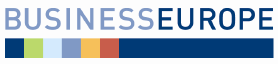 HSR SR dňa 24.08.2015									Bod č. 15 programuStanovisko Republikovej únie zamestnávateľovNávrh zákona, ktorým sa mení a dopĺňa zákon č. 355/2007 Z. z. o ochrane, podpore a rozvoji verejného zdravia a o zmene a doplnení niektorých zákonov v znení neskorších predpisov a o zmene a doplnení niektorých zákonovmateriál na rokovaní HSR SR dňa 24.08.2015Stručný popis podstaty predkladaného materiálu a jeho relevancie z hľadiska RÚZMateriál bol predložený na rokovanie HSR Ministerstvom zdravotníctva SR s cieľom transpozície smernice Rady 2013/51/Euratom z 22. októbra 2013, ktorou sa stanovujú požiadavky na ochranu zdravia obyvateľstva vzhľadom na rádioaktívne látky obsiahnuté vo vode určenej na ľudskú spotrebu.Cieľom a obsahom materiálu je najmä:Nová smernica Rady 2013/51/Euratom rozšírila monitorované rádiologické ukazovatele v pitných vodách o ukazovateľ radón vrátane produktov jeho premeny s dlhou dobou polpremeny, okrem prírodných rádionuklidov zahŕňa aj umelé rádionuklidy a ustanovilo povinnosť informovať obyvateľstvo zásobované z individuálnej dodávky. Návrhom zákona sa ďalej zrušuje doterajšia posudzovacia činnosť výživových doplnkov podľa zákona č. 355/2007 Z. z., ktorú možno považovať za oblasť predtrhovej kontroly. Odstránenie posudzovania a povoľovania výživových doplnkov pred ich umiestnením na trh ako možnej bariéry voľného pohybu tovaru je zároveň v súlade  s nariadením EP a Rady č. 764/2008, ktorým sa ustanovujú postupy týkajúce sa uplatňovania určitých vnútroštátnych technických pravidiel na výrobky, ktoré sú v súlade s právnymi predpismi uvedené na trh v inom členskom štáte a ktorým sa zrušuje rozhodnutie č. 3052/95/ES. Navrhovaná oznamovacia povinnosť je v súlade  so smernicou 2002/46/ES (čl. 10), z 10. júna 2002 o aproximácii právnych predpisov členských štátov týkajúcich sa výživových doplnkov. Návrhom zákona sa v článku II. mení a dopĺňa zákon č. 145/1995 Z. z. o správnych poplatkoch v znení neskorších predpisov, ktorým sa zavádza správny poplatok za vykonanie opakovanej skúšky o odbornej spôsobilosti a správny poplatok za podanie oznámenia o zložení a označovaní výživových doplnkov alebo nových potravín, ktoré sa umiestňujú na trh.Dopady materiálu na verejné financie a na podnikateľské prostrediePodľa doložky vplyvov spracovanej predkladateľom bude mať materiál negatívne dopady na verejné financie a pozitívne dopady na podnikateľské prostredie.Návrh zákona má nadobudnúť účinnosť dňa 01.01.2016.Postoj RÚZ k materiáluPredmetom predloženého návrhu zákona je transpozícia európskej legislatívy v oblastiach monitorovania rádionuklidov. Návrhom sa ďalej zrušuje doterajšia posudzovacia činnosť výživových doplnkov a navrhuje sa oznamovacia povinnosť. RÚZ ani jej členovia v medzirezortnom pripomienkovom konaní návrh zákona nepripomienkovala. RÚZ berie návrh zákona na vedomie bez pripomienok.Pripomienky RÚZ k predkladanému materiáluBez pripomienok zo strany RÚZZdroj: RÚZ